AVISO DE PRIVACIDAD SIMPLIFICADO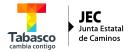 INFORMACION DE CONTRATISTAS DE OBRA PÚBLICAEstimado(a) Usuario:La Junta Estatal de Caminos (JEC), a través de la Dirección Técnica, recabará y organizará los datos personales de Contratistas del Organismo.Los datos personales que se recaban son: nombre, firma, teléfono Particular, correo electrónico, RFC, Clabe interbancaria, número de cuenta bancaria, acta constitutiva y poder notarial  . Dichos datos podrán ser materia de remisión entre los diferentes Departamentos de esta Unidad Administrativa, con la finalidad de ser consultados y usados para generar estadísticas y reportes. Los datos personales no serán materia de transferencias, salvo aquellas excepciones previstas por la Ley, que sean necesarias para atender requerimientos de información de una autoridad competente, y que estén debidamente fundadas y motivadas.Usted podrá ejercer sus derechos de Acceso, Rectificación, Cancelación u Oposición de sus datos personales (derechos ARCO) directamente en la Unidad de Asuntos Juridicos  y Transparencia de este Sujeto Obligado, ubicada en la Cerrada "El Caminero" No. 19 Col. 1o de Mayo, CP 86190 Villahermosa, Tabasco, Mexico. Tel. +52 (993) 3 15 3681. Con un horario de 8:00 a 16:00 horas, en días hábiles, ante el Licenciado Martín Macías Rodrigo, o a través del sistema Infomex Tabasco cuya dirección electrónica es http://www.infomextabasco.org.mx/v25  o la Plataforma Nacional de Transparencia (PNT). http://www.plataformadetransparencia.org.mx/.Si tiene alguna duda sobre el ejercicio de sus derechos ARCO puede acudir a la Unidad de Asuntos Jurídicos y Transparencia, o comunicarse al teléfono (993) 3153681, extensión 1502.Para mayor información acerca del tratamiento de los datos personales y de los derechos que puede hacer valer, puede consultar el aviso de privacidad integral disponible en la siguiente dirección electrónica: https://tabasco.gob.mx/jec